О ходе подготовки сельскохозяйственныхорганизаций и крестьянских (фермерских) хозяйств Пластовского муниципальногорайона к весенним полевым работам в 2022 годуВ целях выполнения показателей производства растениеводческой продукции в 2022 году, в соответствии с пунктом 4 распоряжения Губернатора  Челябинской области «О ходе подготовки сельскохозяйственных организаций и крестьянских (фермерских) хозяйств Челябинской области к весенним полевым работам в 2022 году», а также в целях гарантированного снабжения населения Пластовского муниципального района продуктами питания, обеспечение отрасли животноводства полноценными кормами, своевременного проведения комплекса весенних полевых работ и выполнения намеченного ярового сева сельскохозяйственных культур:Создать комиссию Пластовского муниципального района для оперативного решения вопросов подготовки и проведению весенних полевых работ в 2022 году (далее именуется - комиссия) и утвердить её состав (приложение № 1).  Комиссии принять оперативные меры по обеспечению выполнения запланированного объема ярового сева, осуществлять контроль за темпами и качеством посева сельскохозяйственных культур.Утвердить План мероприятий по подготовке и проведению в 2022 году сезонных полевых сельскохозяйственных работ и оказанию оперативной помощи сельхозтоваропроизводителям района (приложение №2).Отделу сельского хозяйства администрации Пластовского муниципального района  (А.В. Бородин):совместно с органами местного самоуправления поселений и во взаимодействии с руководителями сельскохозяйственных организаций всех форм собственности, расположенных на территории Пластовского муниципального района,  обеспечить своевременную подготовку и качественное проведение ярового сева сельскохозяйственных культур;провести разъяснительную работу с сельскохозяйственными товаропроизводителями о необходимости своевременного проведения технического осмотра тракторов, самоходной техники, используемых при проведении весенних полевых работ;провести мониторинг своевременного завершения ремонта сельскохозяйственной техники, обеспечения сельскохозяйственных товаропроизводителей семенами, минеральными удобрениями, средствами защиты растений и другими материальными ресурсами;провести разъяснительную работу по проведению противопаводковых и противопожарных мероприятий;провести разъяснительную работу о необходимости увеличения доли страхования площадей сельскохозяйственных культур;предоставить информацию об эффективности использования земель сельскохозяйственного назначения и осуществлению мероприятий по вовлечению в сельскохозяйственный оборот неиспользуемой пашни в Министерство сельского хозяйства Челябинской области  в срок до 1 мая 2022 года.Рекомендовать главам сельских поселений (Гордиенко А.В., Даниелян А.Г., Дудник В.П., Растегаев З.П.):принять меры по оказанию помощи сельскохозяйственным организациям и крестьянским (фермерским) хозяйствам в подготовке и проведению весенних полевых работ и организации проведения весенних полевых работ;рассмотреть вопросы эффективности использования земель сельскохозяйственного назначения, находящихся в муниципальной собственности и осуществить мероприятия по вовлечению в сельскохозяйственный оборот неиспользуемой пашни; предоставить информацию об эффективности использования земель сельскохозяйственного назначения и осуществлению мероприятий по вовлечению в сельскохозяйственный оборот неиспользуемой пашни в отдел сельского хозяйства администрации Пластовского муниципального района в срок до 30 апреля 2022 года.5. Рекомендовать руководителям сельскохозяйственных организаций, крестьянских (фермерских) хозяйств Пластовского муниципального района:1) мобилизовать собственные ресурсы для обеспечения своевременного  проведения весенних полевых работ;2)  представлять в сроки, установленные Министерством сельского хозяйства Челябинской области оперативную информацию по вопросам, связанным с проведением весенних полевых работ и посевной компании 2022 года в отдел сельского хозяйства администрации Пластовского муниципального района.6. Настоящее распоряжение разместить на официальном сайте администрации Пластовского муниципального района в сети Интернет.7. Организацию выполнения настоящего распоряжения возложить на начальника отдела сельского хозяйства администрации Пластовского муниципального района А.В. Бородина.Глава Пластовского                                                                        муниципального района  						         А.Н. ПестряковПРИЛОЖЕНИЕ  №1к  распоряжению администрацииПластовского муниципального районаот «_09_» __03____2022  г. №_110-р_Составкомиссии Пластовского муниципального района для оперативного решения вопросов подготовки и проведению весенних полевых работ в 2022 годуПРИЛОЖЕНИЕ  № 2                                                                                                       к  распоряжению администрации  Пластовского муниципального района                                                              от «_09_» __03__ 2022  г. №_110-р__План мероприятий по подготовке и проведению в 2022 году сезонных полевых сельскохозяйственных работ и оказанию оперативной помощи сельхозтоваропроизводителям района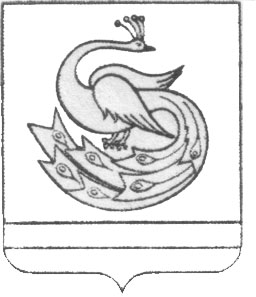 АДМИНИСТРАЦИЯ ПЛАСТОВСКОГО МУНИЦИПАЛЬНОГО РАЙОНАРАСПОРЯЖЕНИЕ«_09__»___03___2022 г.                                                                            №_110-р_Бородин  А.В.Белицкая Л.В.- начальник отдела сельского хозяйства администрации  Пластовского муниципального района- директор ООО «Пластовский Центр по землеустройству»Небосенко Н. Е.- ведущий агроном Чесменского межрайонного отдела филиала ФГБУ «Россельхозцентр» по Челябинской областиГордиенко А.В.- глава Степнинского сельского поселенияДаниелян  А.Г.- глава Борисовского сельского поселенияДудник В.П.- глава Кочкарского сельского поселенияРастегаев З.П.- глава  Демаринского сельского поселения№п.п.мероприятияВремяпроведенияответственный1. Провести разъяснительную работу с сельскохозяйственными товаропроизводителями района по проведению противопаводковых и противопожарных мероприятий. Март, АпрельА.В. Бородин В.И. БукреевА.В. Гордиенко.В.П. Дудник А.Г. Даниелян  З.П. Растегаев 2.Провести разъяснительную работу с сельскохозяйственными товаропроизводителями района о необходимости своевременного государственного технического осмотра сельскохозяйственной техники, используемой при проведении весенних полевых работ.Март, АпрельА.В. Бородин В.И. БукреевА.В. Гордиенко.В.П. Дудник А.Г. Даниелян  З.П. Растегаев 3.Провести районную агрономическую конференцию с представителями сельскохозяйственных организаций и крестьянских (фермерских) хозяйств по вопросу подготовки и проведения весенних полевых работ 2021  года.Апрель А.В. БородинЛ.В. БелицкаяН.Е. НебосенкоА.В. Гордиенко.В.П. Дудник А.Г. Даниелян  З.П. Растегаев 4.Проверить  обеспеченность сельскохозяйственных товаропроизводителей  района семенами сельскохозяйственных культур, минеральными удобрениями, средствами защиты растений, своевременного завершения ремонта сельскохозяйственной техники.МартАпрельА.В. Бородин Н.Е. НебосенкоРуководители сельхозпредприятий,Главы КФХ5.Рекомендовать руководителям сельскохозяйственных организаций и главам К(Ф)Х района провести протравливание семян зерновых и зернобобовых культур.МартАпрельА.В. Бородин Н.Е. НебосенкоРуководители сельхозпредприятий,Главы КФХ6.Провести проверку готовности сельскохозяйственной техники, обеспеченность её ГСМ к весенне-полевым работам.Апрель,МайА.В. Бородин В.И. БукреевРуководители сельхозпредприятий,Главы КФХ7.Рекомендовать руководителям сельскохозяйственных организаций (по согласованию) и главам К(Ф)Х организовать горячее питание работников, занятых на проведении весенних полевых работ.Апрель Май Руководители сельскохозяйственных организаций         главы К(Ф)Х (по согласованию)                                                                8.Систематически оказывать консультативную помощь по организованному проведению весенних полевых работ и использованию земель сельскохозяйственного назначения организациям всех форм собственности.Апрель, Май, ИюньОтделы по сельскому хозяйству, экономике, экологии, имущественных и земельных отношений администрации Пластовского муниципального района9.Регулярно освещать в средствах массовой информации  ход проведения весенних полевых работ.Апрель, Май,ИюньА.В. Бородин 